Информация по организации школьного питанияСтоимость   завтрака            21-20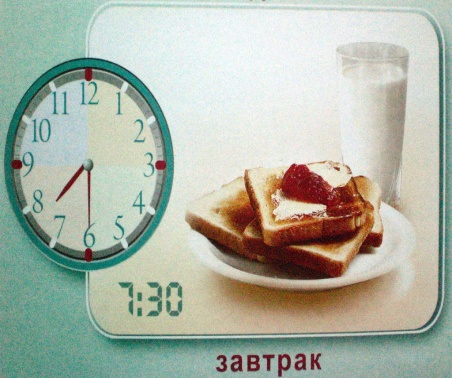 Стоимость обеда                    50-00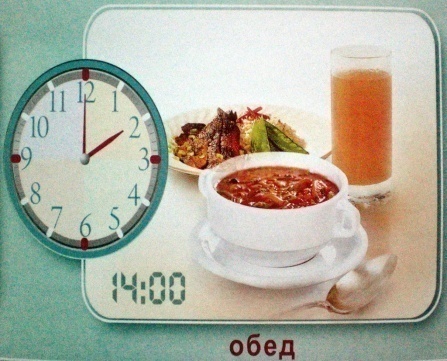 Организатором  питания является Индивидуальный предприниматель Сопеску Ольга Анатольевна ИНН 250200451600   ОГРН305250205200039Бесплатно завтраками питаются школьники 1-4 классов